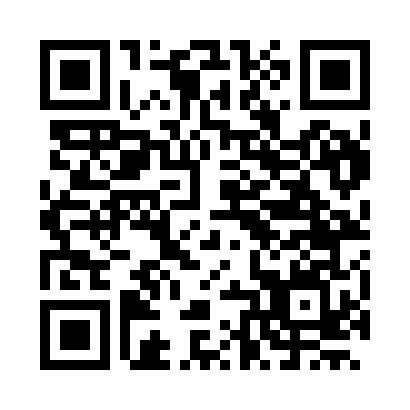 Prayer times for Longeaux, FranceWed 1 May 2024 - Fri 31 May 2024High Latitude Method: Angle Based RulePrayer Calculation Method: Islamic Organisations Union of FranceAsar Calculation Method: ShafiPrayer times provided by https://www.salahtimes.comDateDayFajrSunriseDhuhrAsrMaghribIsha1Wed4:586:181:365:368:5410:152Thu4:566:161:365:368:5510:163Fri4:546:151:355:378:5710:184Sat4:526:131:355:378:5810:205Sun4:496:121:355:389:0010:226Mon4:476:101:355:399:0110:247Tue4:456:081:355:399:0310:268Wed4:436:071:355:409:0410:289Thu4:416:051:355:409:0510:3010Fri4:396:041:355:419:0710:3211Sat4:376:031:355:419:0810:3412Sun4:356:011:355:429:1010:3613Mon4:336:001:355:429:1110:3814Tue4:325:581:355:439:1210:4015Wed4:305:571:355:439:1410:4116Thu4:285:561:355:449:1510:4317Fri4:265:551:355:449:1610:4518Sat4:245:531:355:459:1710:4719Sun4:225:521:355:459:1910:4920Mon4:215:511:355:469:2010:5121Tue4:195:501:355:469:2110:5222Wed4:175:491:355:479:2210:5423Thu4:165:481:355:479:2410:5624Fri4:145:471:365:489:2510:5825Sat4:135:461:365:489:2610:5926Sun4:115:451:365:489:2711:0127Mon4:105:441:365:499:2811:0328Tue4:085:431:365:499:2911:0429Wed4:075:421:365:509:3011:0630Thu4:065:421:365:509:3111:0731Fri4:055:411:365:519:3211:09